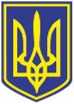 УКРАЇНАЧОРНОМОРСЬКИЙ МІСЬКИЙ ГОЛОВАР О З П О Р Я Д Ж Е Н Н Я     29.11.2023                                                               322        Відповідно  до поданих заяв міському  голові  від  жителів громади  про надання матеріальної допомоги на лікування, згідно з п.3.5 р. ІІІ заходів Міської цільової              програми соціального захисту та надання соціальних послуг населенню Чорноморської міської територіальної  громади  на 2021-2025  роки, затвердженої  рішенням  Чорноморської       міської  ради Одеського району Одеської області від 24.12.2020  № 16-VIII (зі змінами                  та доповненнями), враховуючи рекомендації засідання міської координаційної ради з            питань соціального захисту громадян Чорноморської міської територіальної громади,                               що опинилися у скрутному матеріальному становищі та потребують допомоги,                                                        протокол від 22.11.2023 № 21, керуючись ст. ст. 42, 64 Закону України  «Про місцеве самоврядування в Україні»,         1.	Надати одноразову матеріальну  допомогу з коштів бюджету Чорноморської міської територіальної громади,  передбачених  на  соціальний  захист  населення:         2. Фінансовому управлінню Чорноморської міської ради Одеського району Одеської області (Ольга Яковенко) перерахувати управлінню соціальної політики Чорноморської міської ради Одеського району Одеської області матеріальну допомогу в сумі 220000,00 грн, з урахуванням поштового збору, за рахунок коштів бюджету Чорноморської міської територіальної громади, передбачених на соціальний захист населення.        3. Управлінню соціальної політики Чорноморської міської ради Одеського району Одеської області (Тетяна Прищепа)  виплатити вказані суми громадянам.        4. Контроль    за    виконанням    даного    розпорядження    покласти на заступника міського голови Наталю Яволову.            Міський голова                                                                            Василь ГУЛЯЄВ Про  надання  матеріальної  допомоги  -Антонюку Якову Афанасійовичу5000грн-Бондарчук Надії Сергіївні1500грн-Буровій Лілії Костянтинівні 3000грн-Вербицькому Сергію Віталійовичу1500грн-Голубець Оксані Миколаївні1500грн-Горноженко Галині Гаврилівні 1500грн-Грабовенко Ользі Іванівні7000грн-Гриценко Галині Сергіївні1500грн-Дерев'янкіну Василю Івановичу7000грн-Дорошенко Світлані Володимирівні5000грн-Єлоховій Ірині Костянтинівні5000грн-Жураковській Олені Олександрівні1500грн-Іванішиній Тетяні Всеволодівні5000грн-Ільченко Валентині Іванівні5000грн-Казмеровій Наталі Анатоліївні3000грн-Катюжанській Наталі Михайлівні8000грн-Кірдяшовій Марії Семенівні 3000грн-Кіріян Галині Микитівні5000грн-Кічовій Лідії Федорівні3500грн-Ковтуненко Наталії Іванівні5000грн-Кондрашову Петру Борисовичу5000грн-Личак Світлані Іванівні1500грн-Лужецькому Артему Ігоровичу5000грн-Мазанюк Зінаїді Андріївні1500грн-Мазяровій Надії Петрівні5000грн-Макеєвій Ганні Вікторівні1500грн-Міненко Олені Петрівні3000грн-Мосенцевій Тетяні Олександрівні12000грн-Огородник Ганні Павлівні6000грн-Просвирніній Ларисі Аркадіївні5000грн-Редько Тетяні Дмитрівні 5000грн-Сажаєвій Альвіні Андріївні8000грн-Санжак Ніні Сергіївні5000грн-Станішевській Майі Іванівні 5000грн-Стецюрі Лідії Афанасіївні1500грн -Стогнієнко Наталі Валентинівні10000грн-Стогнієнку Анатолію Івановичу12000грн-Тисячному Володимиру Павловичу10000грн-Федорончуку Віктору Анатолійовичу5000грн-Чоковій Ірині Володимирівні8000грн-Чучаєвій Любові Терентіївні5000грн-Шапіро Олінкі Петоївні5000грн-Шашіашвілі Лідії Григорівні 1500грн-Шупті Ганні Володимирівні5000грн-Юзькову Олександру Анатолійовичу5000грн-Яворському Павлу Дмитровичу5000грн     220000грн